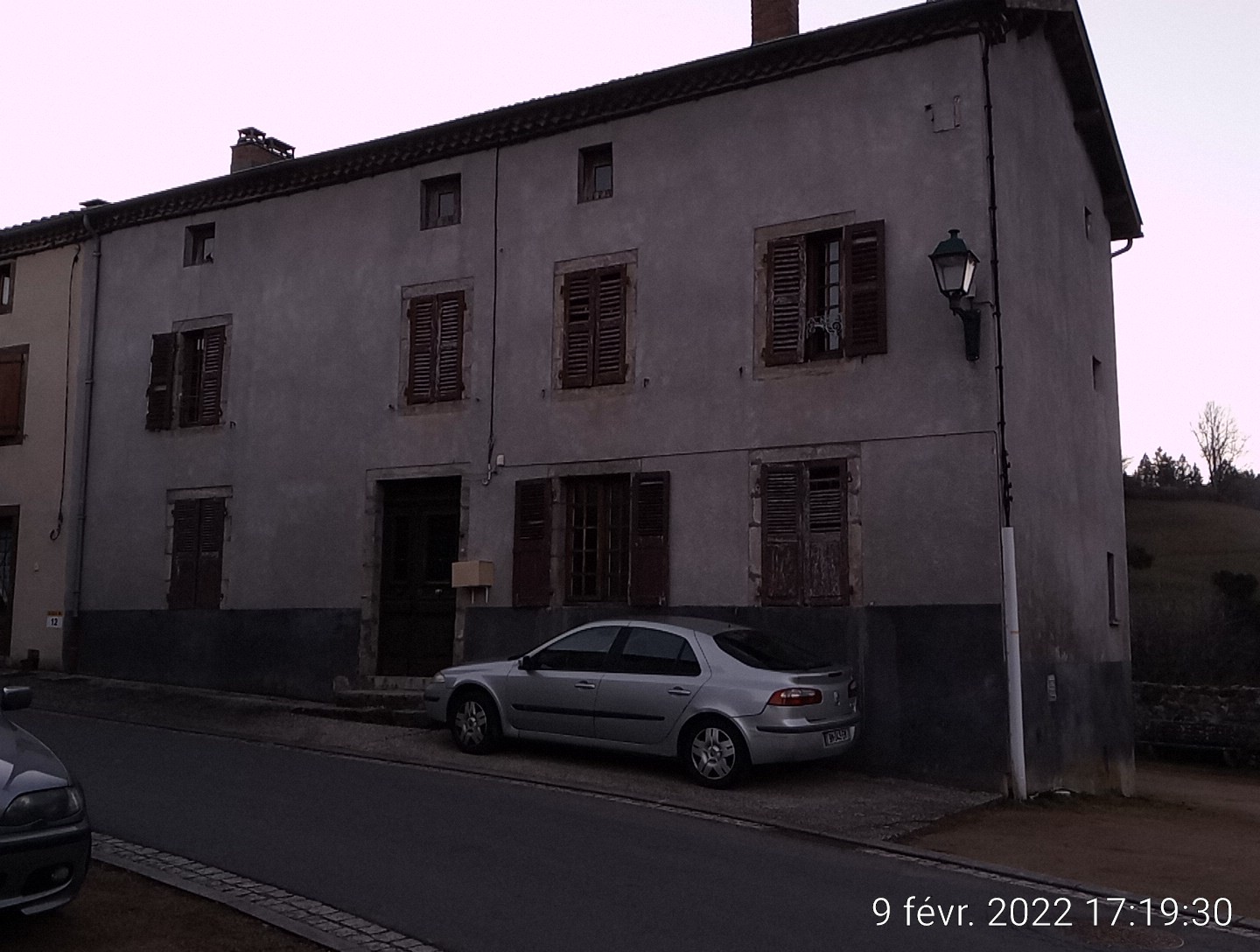 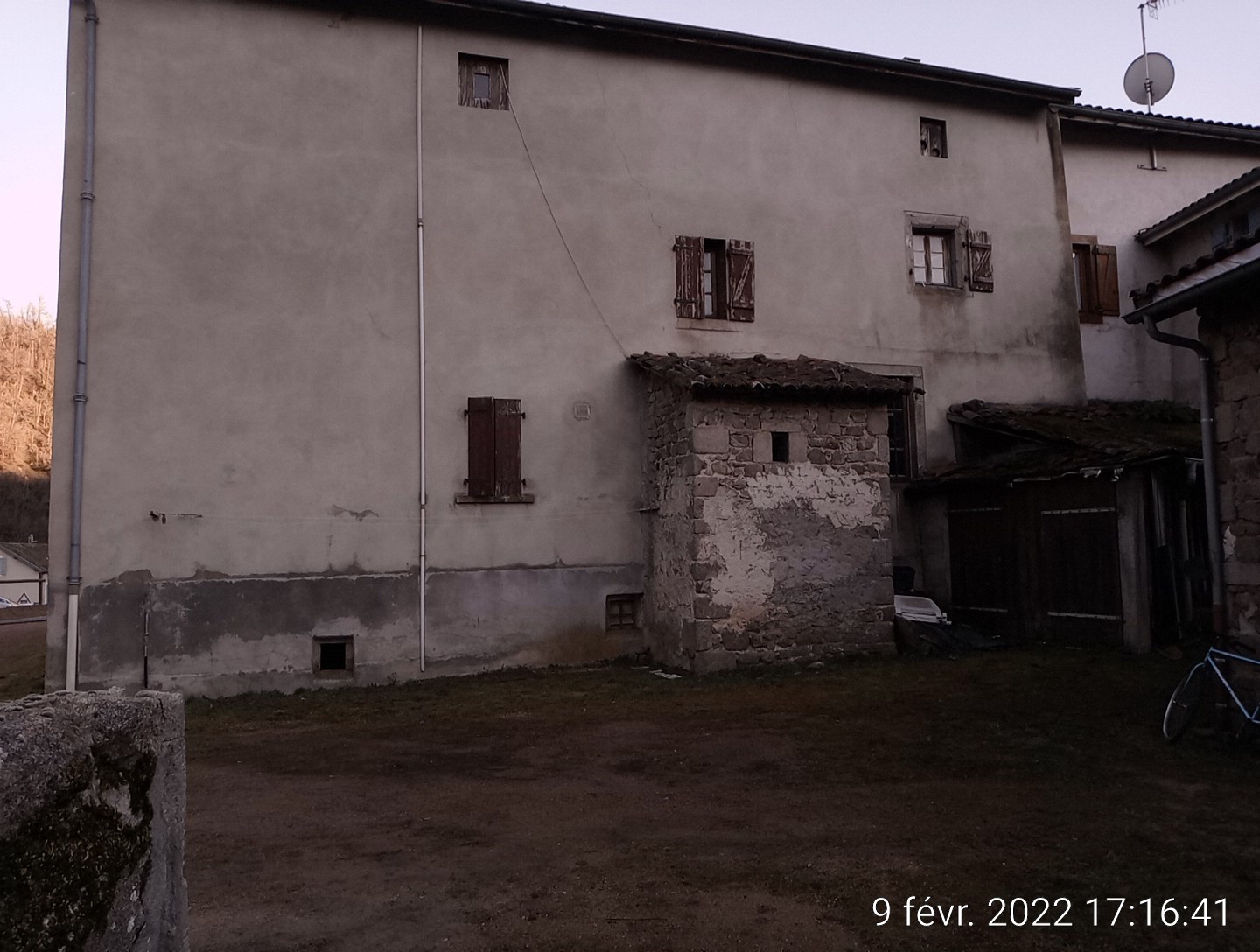 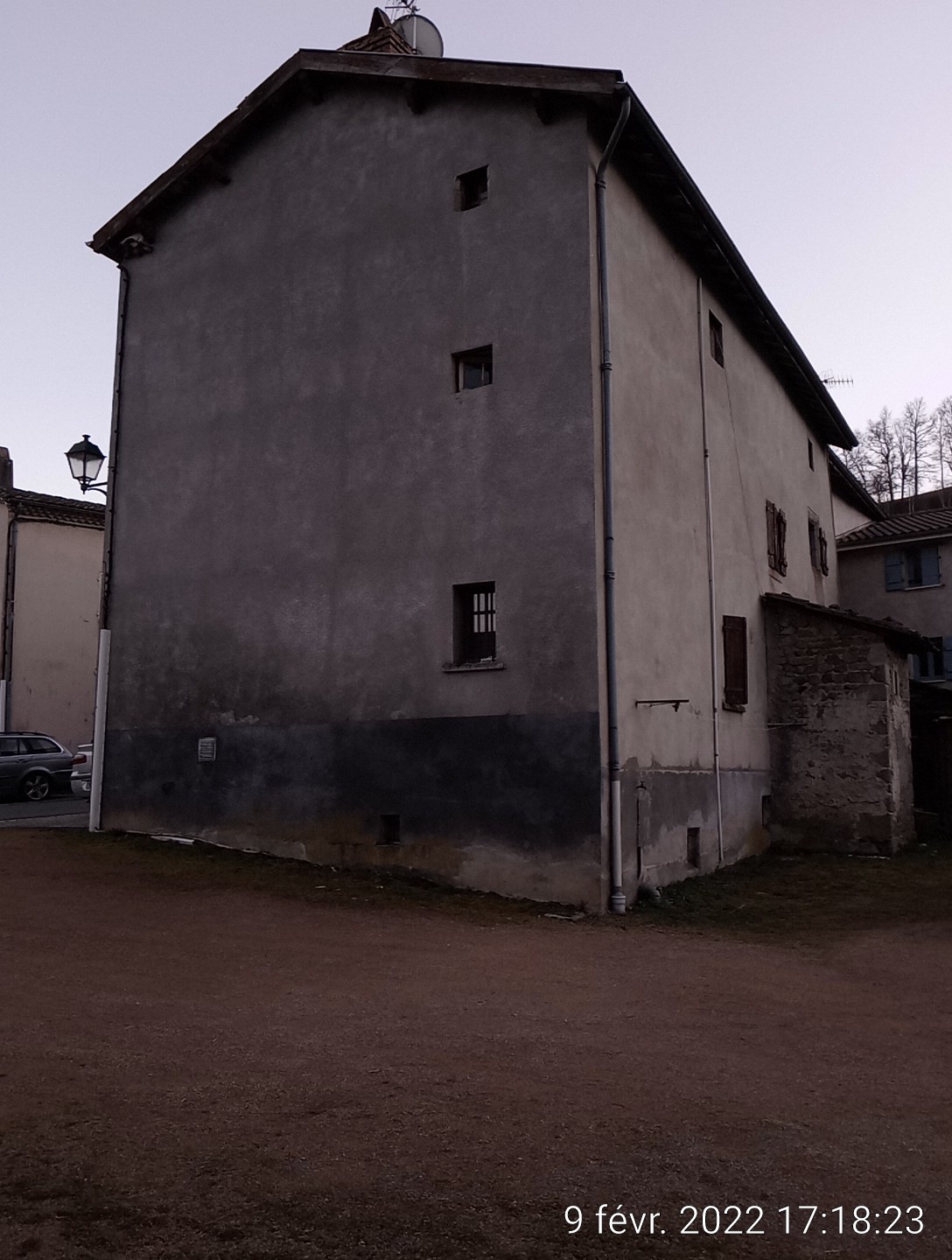 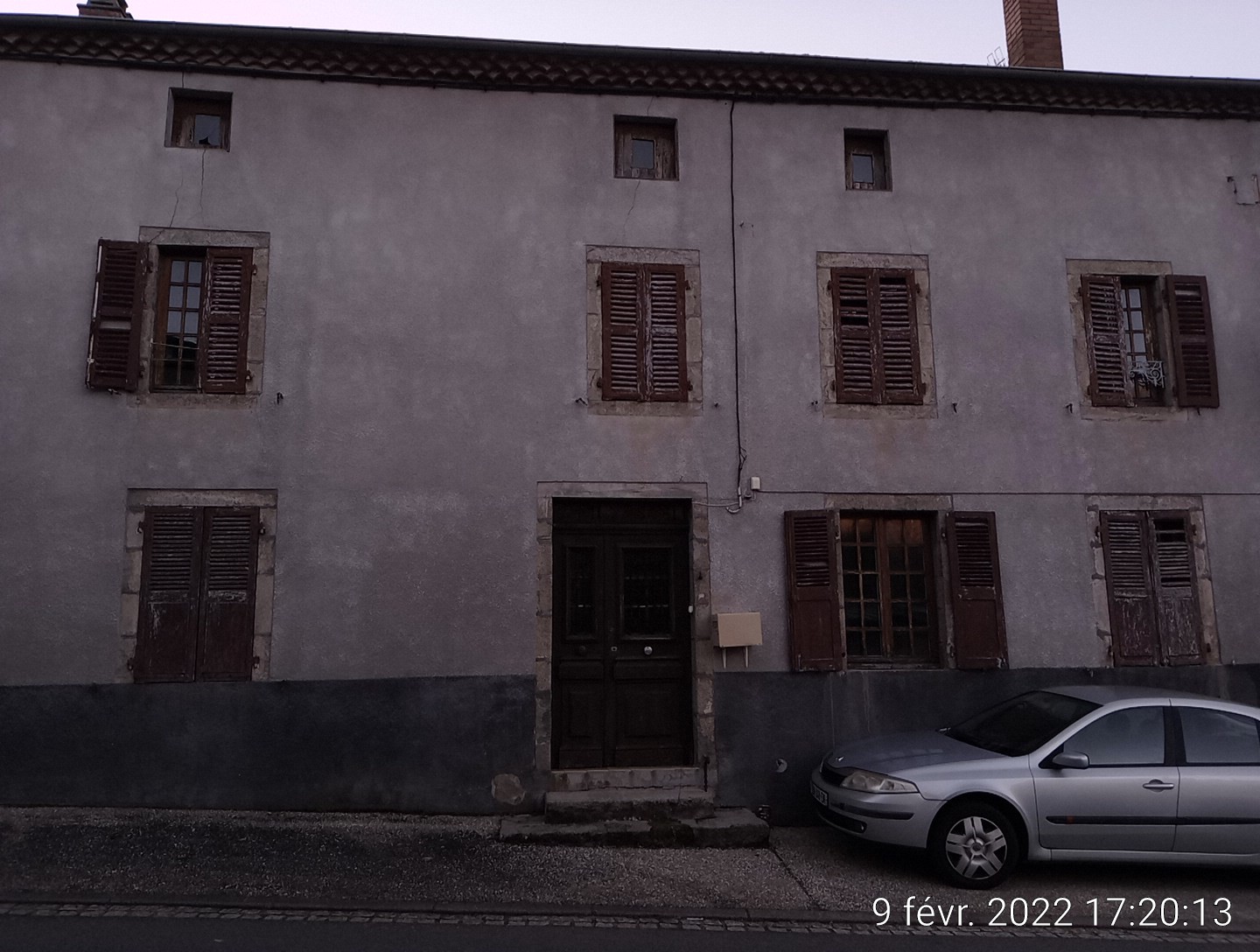 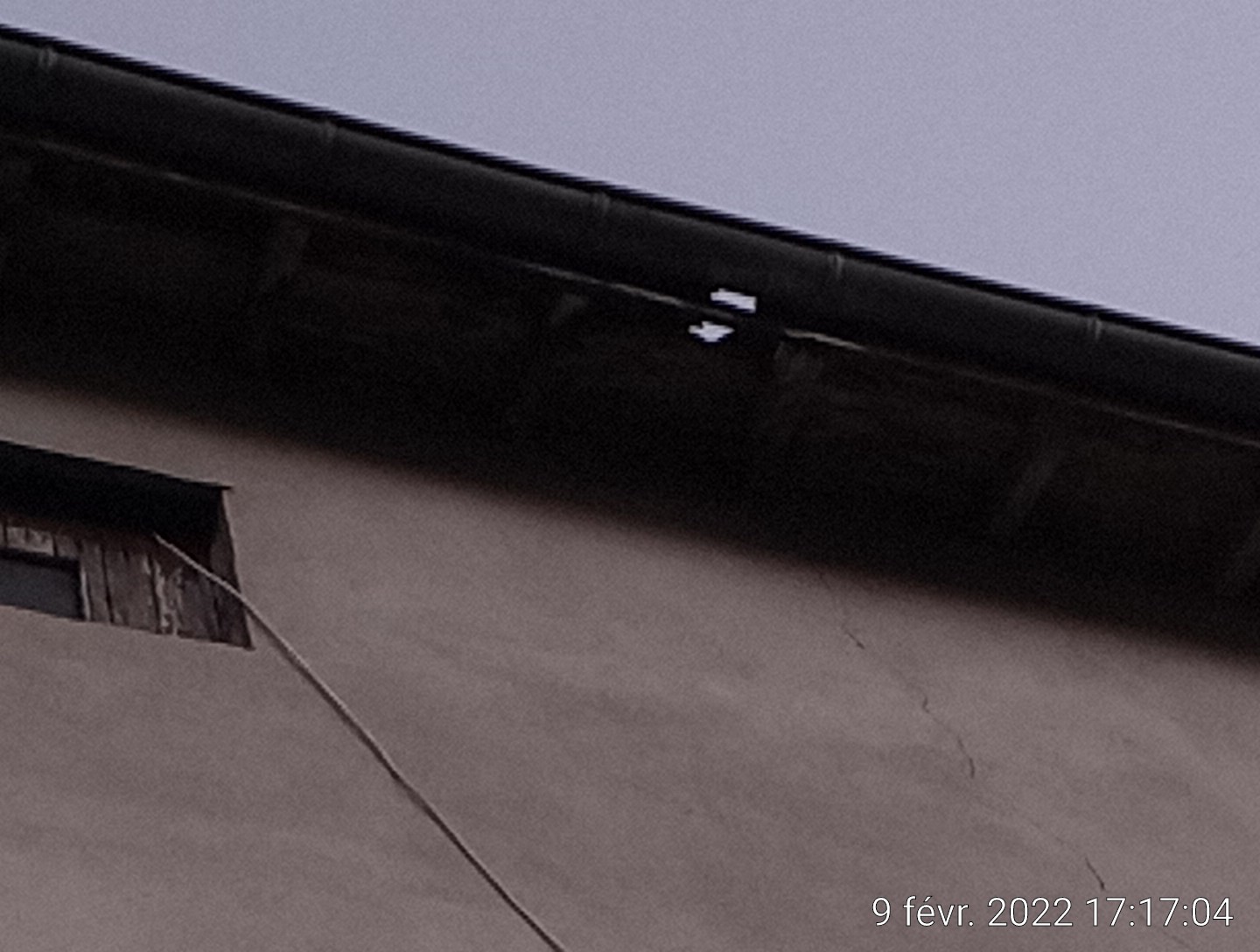 Le garage est à démolir et plein de déchets de nature variée.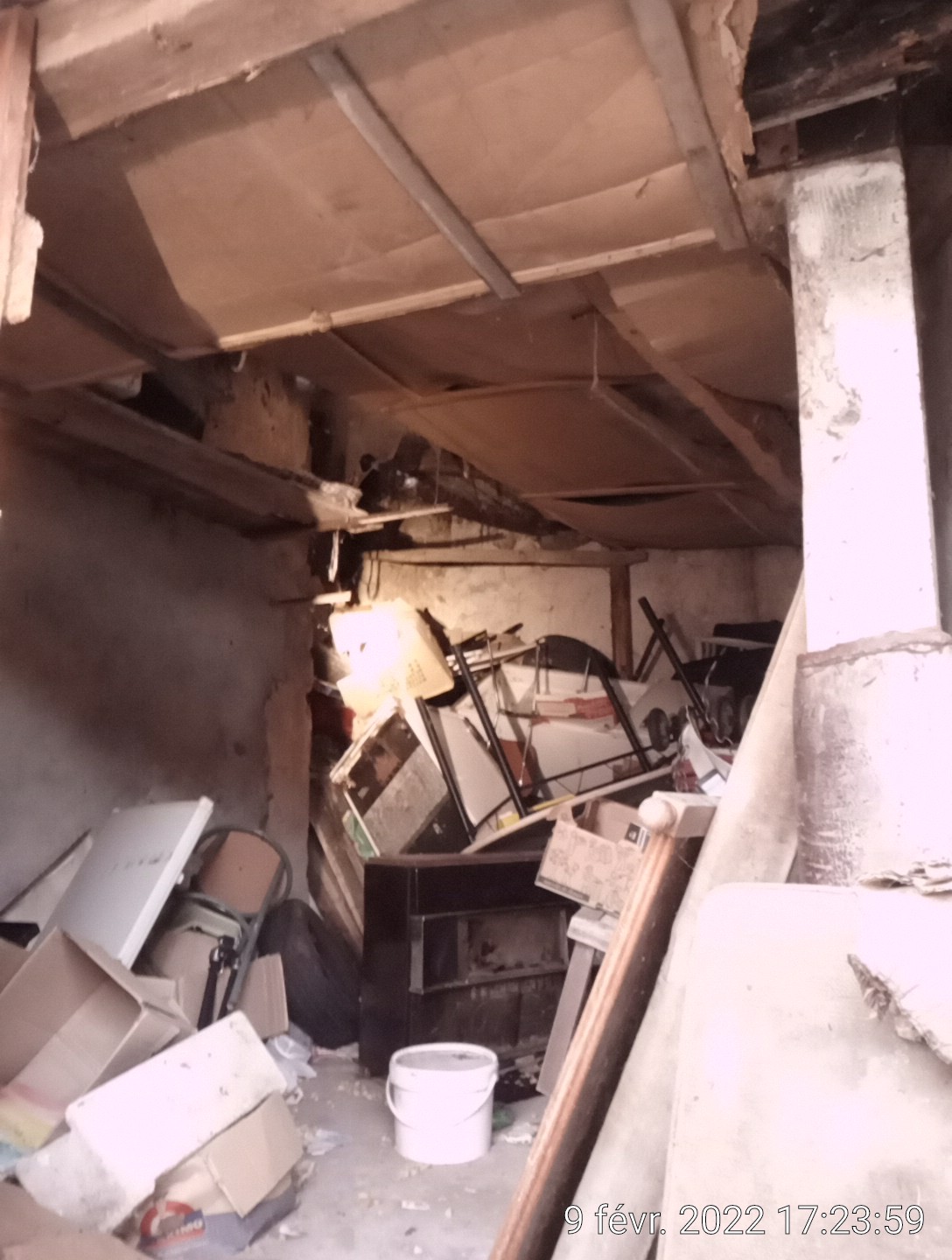 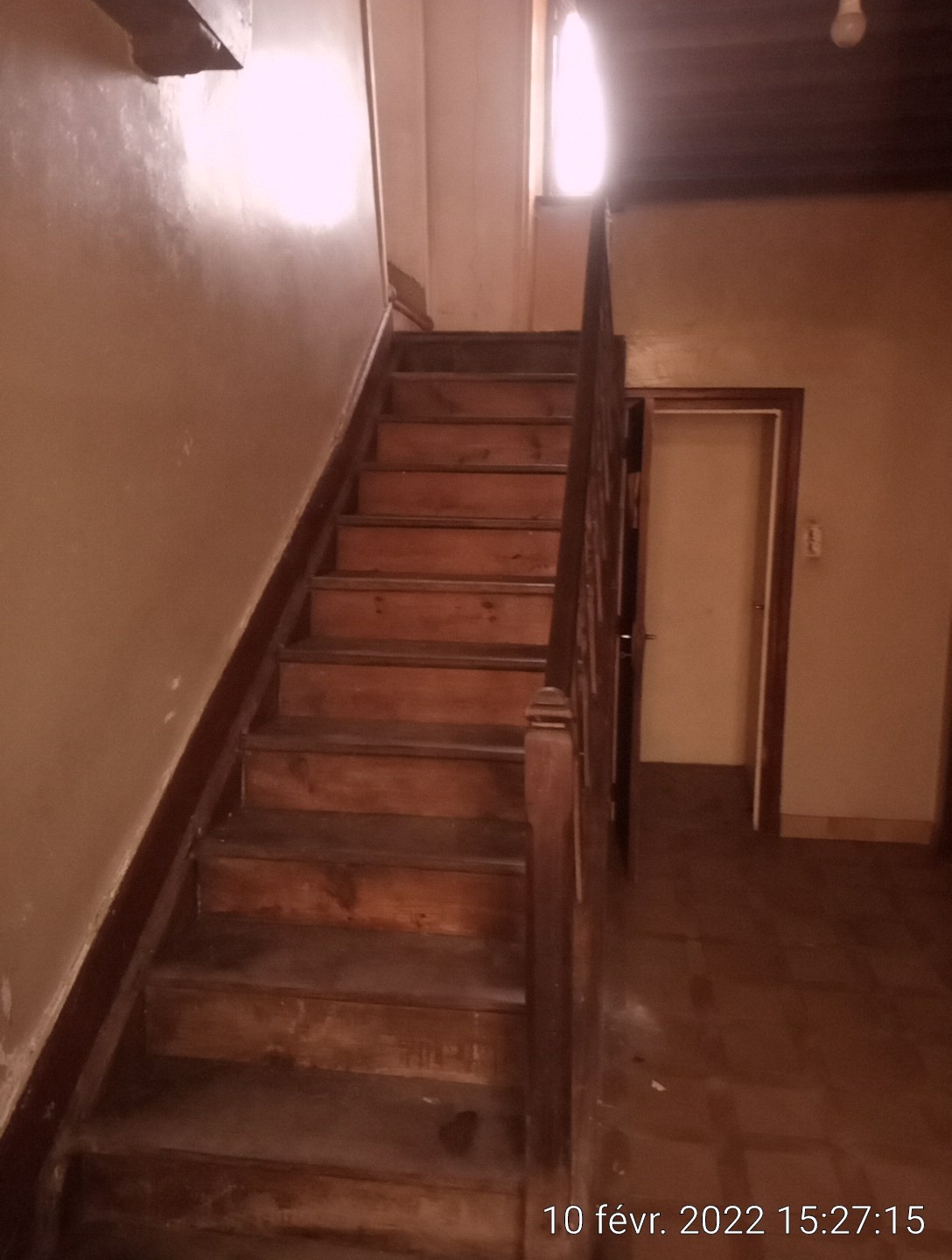 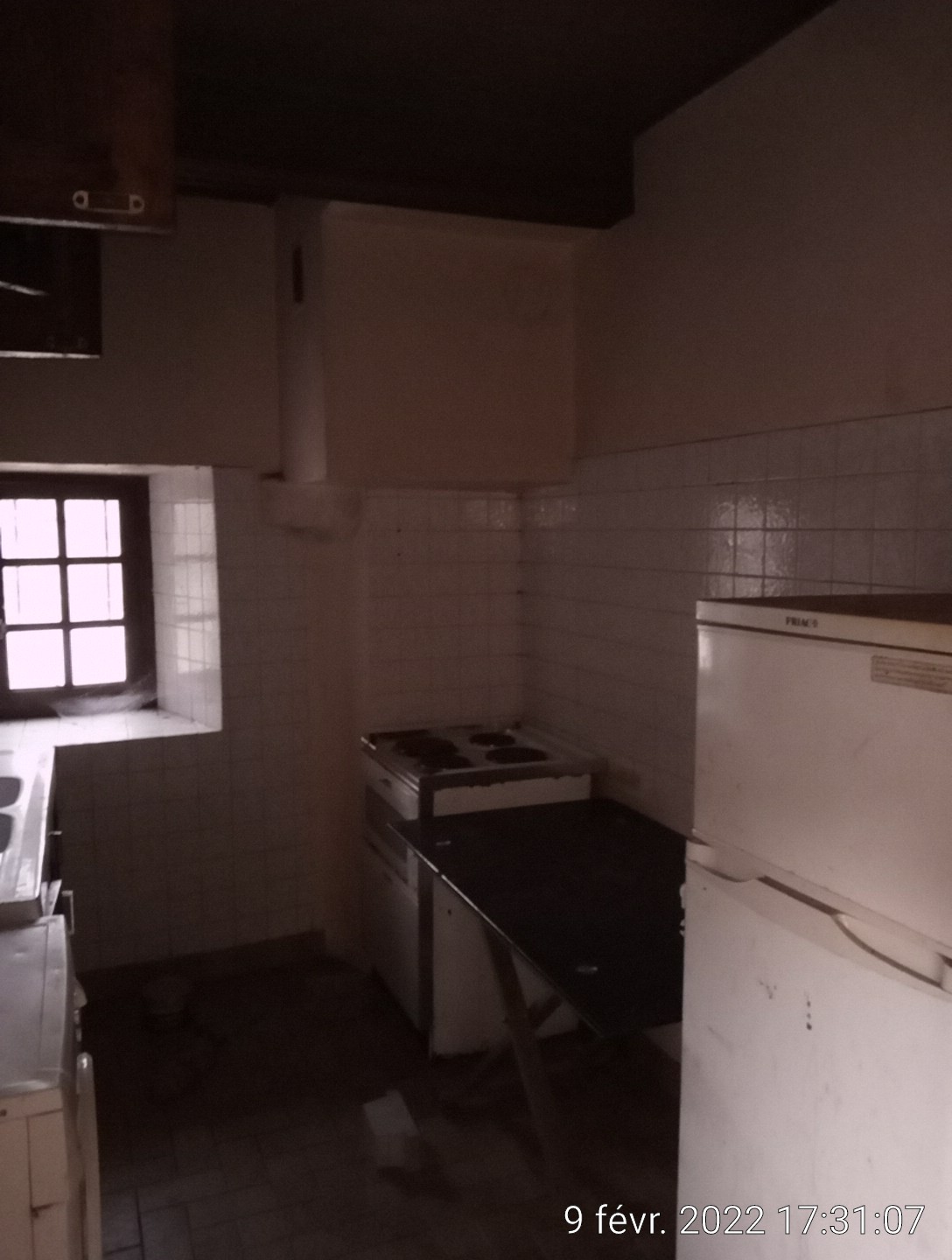 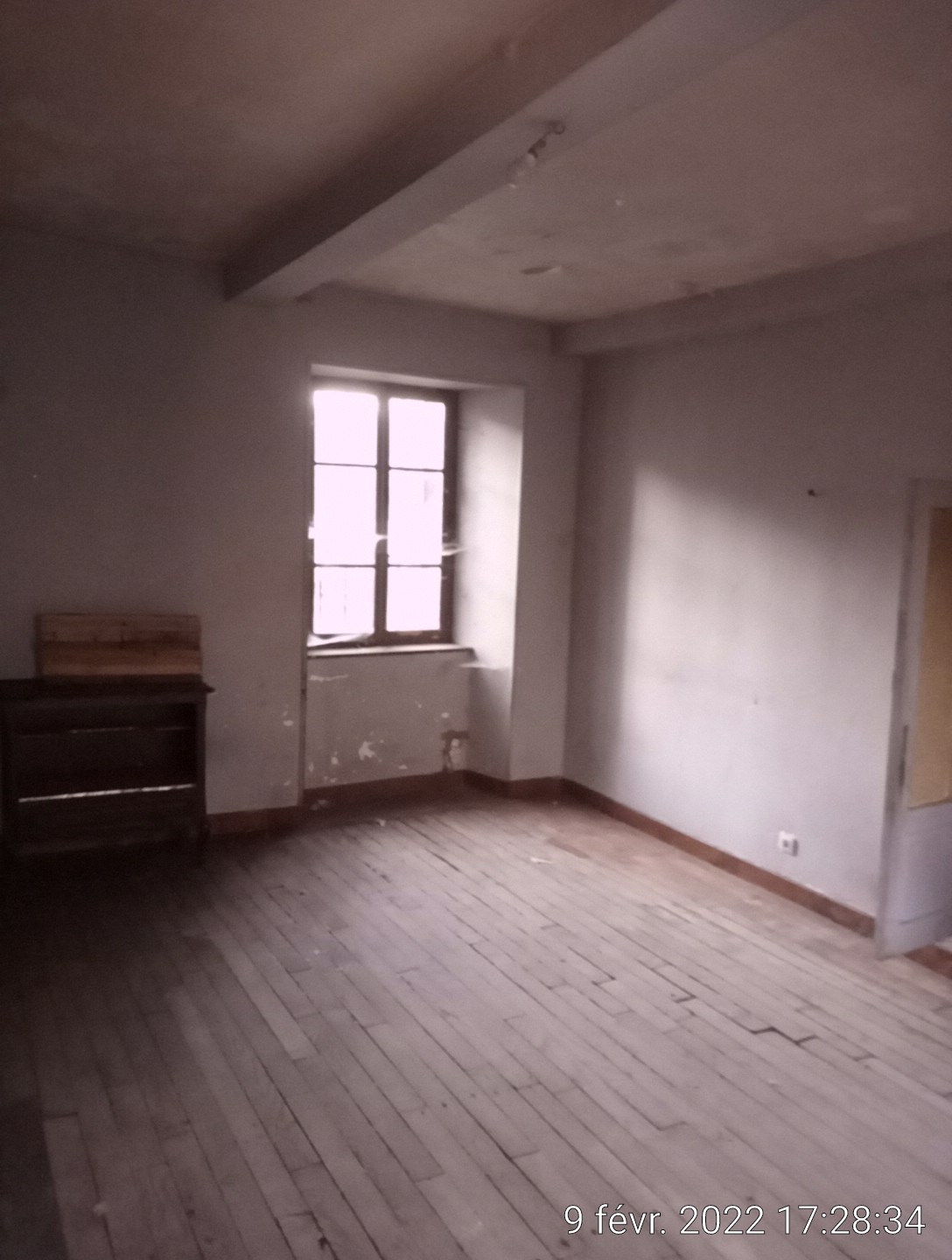 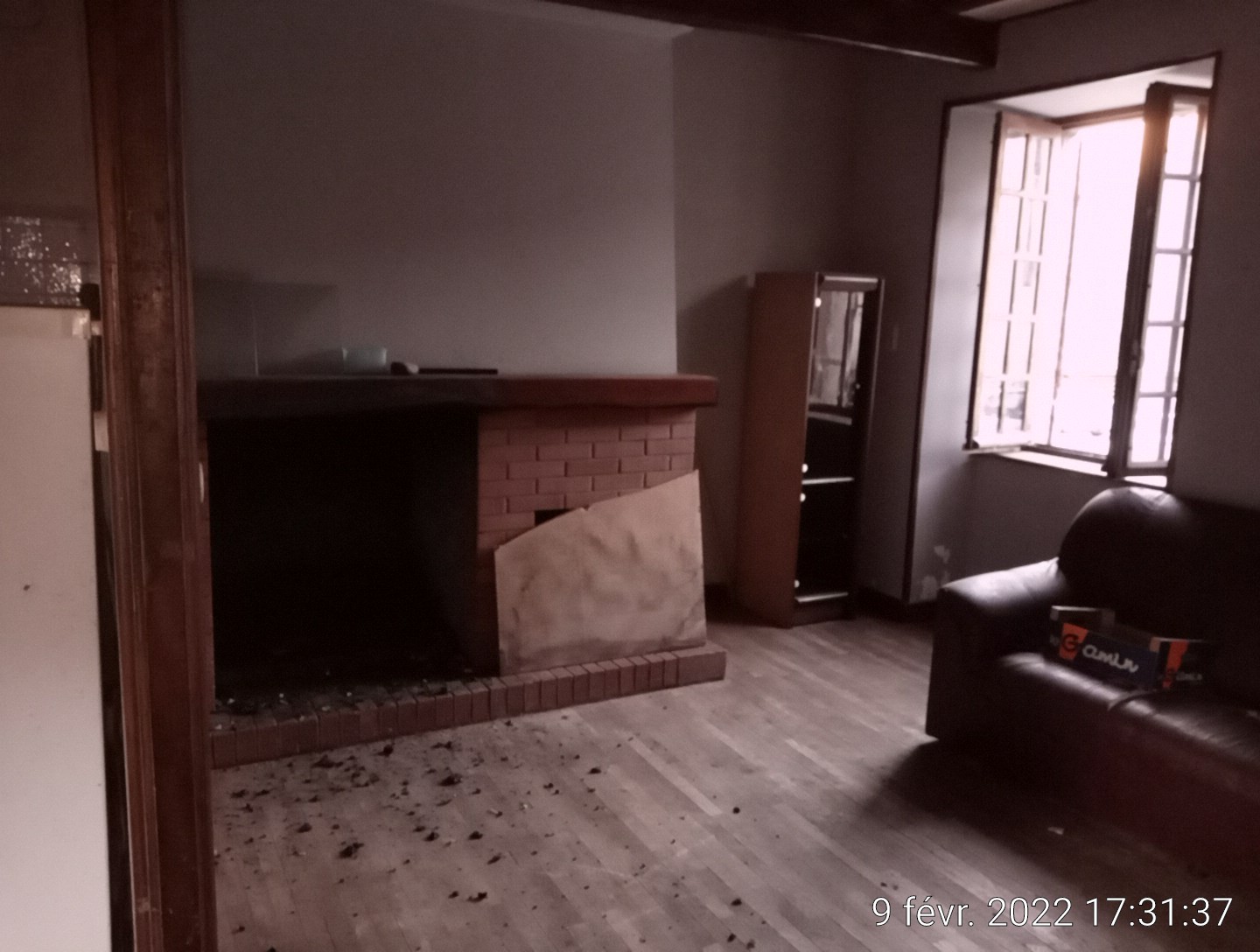 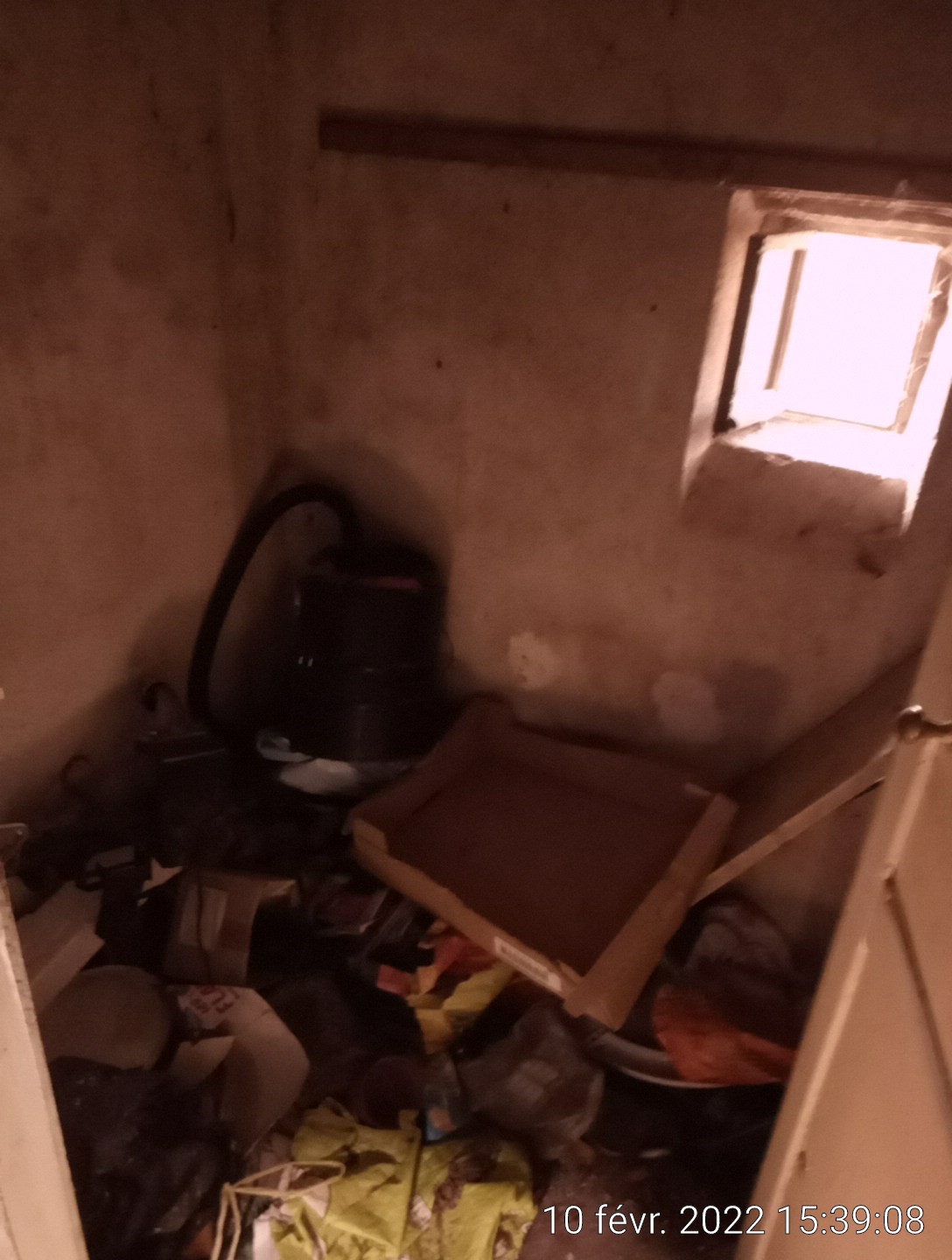 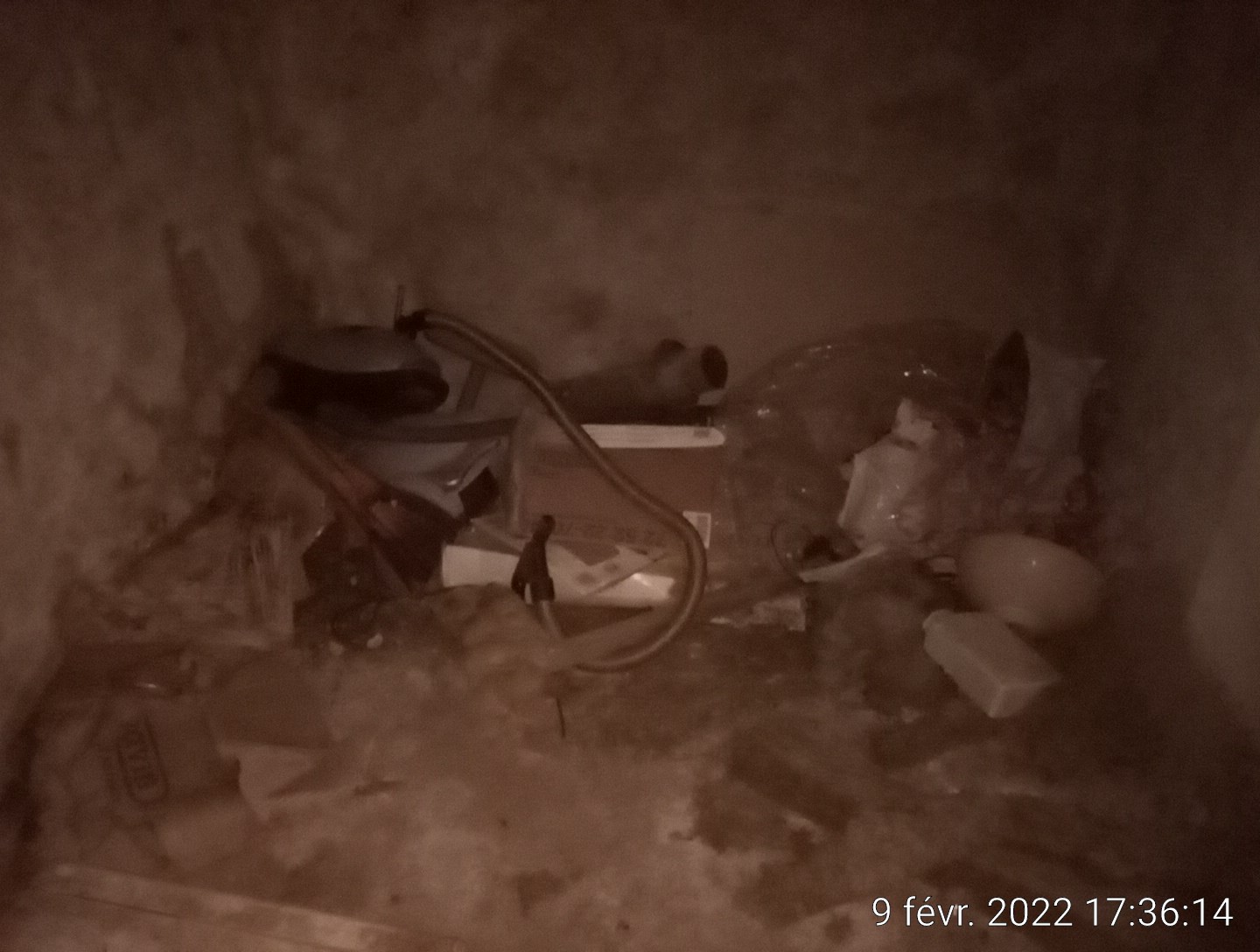 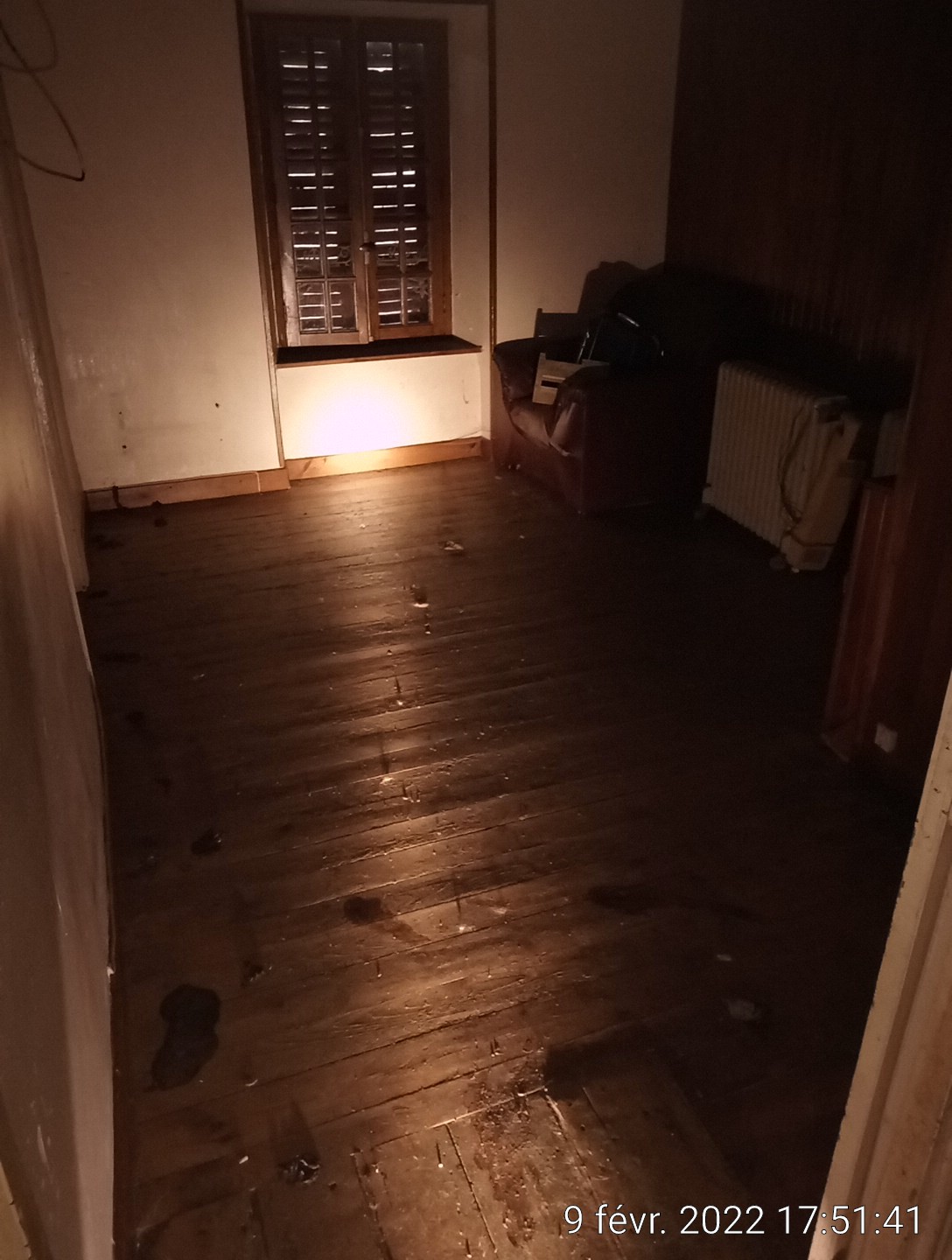 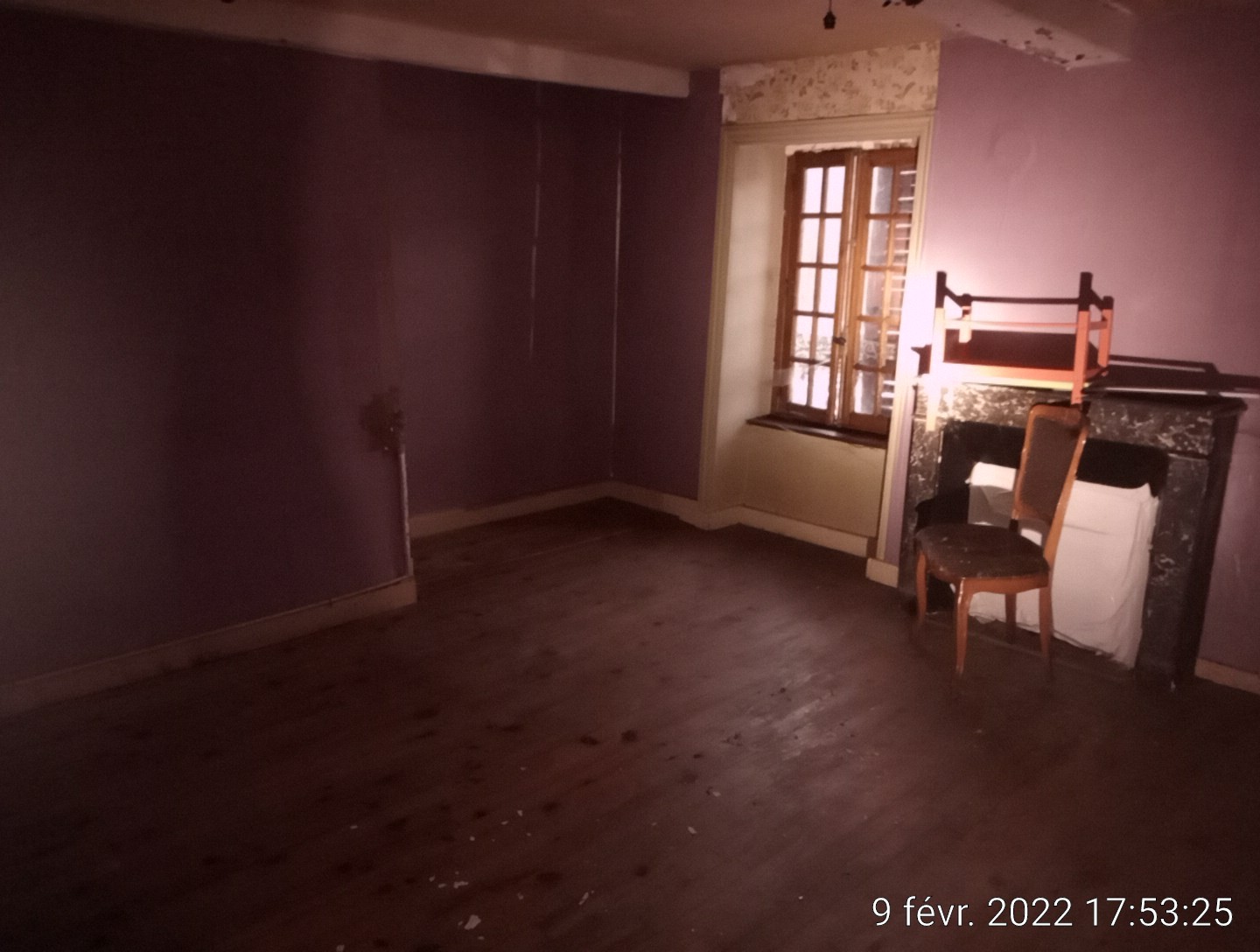 TTentative de montage d'un ballon d'eau chaude dans la sdb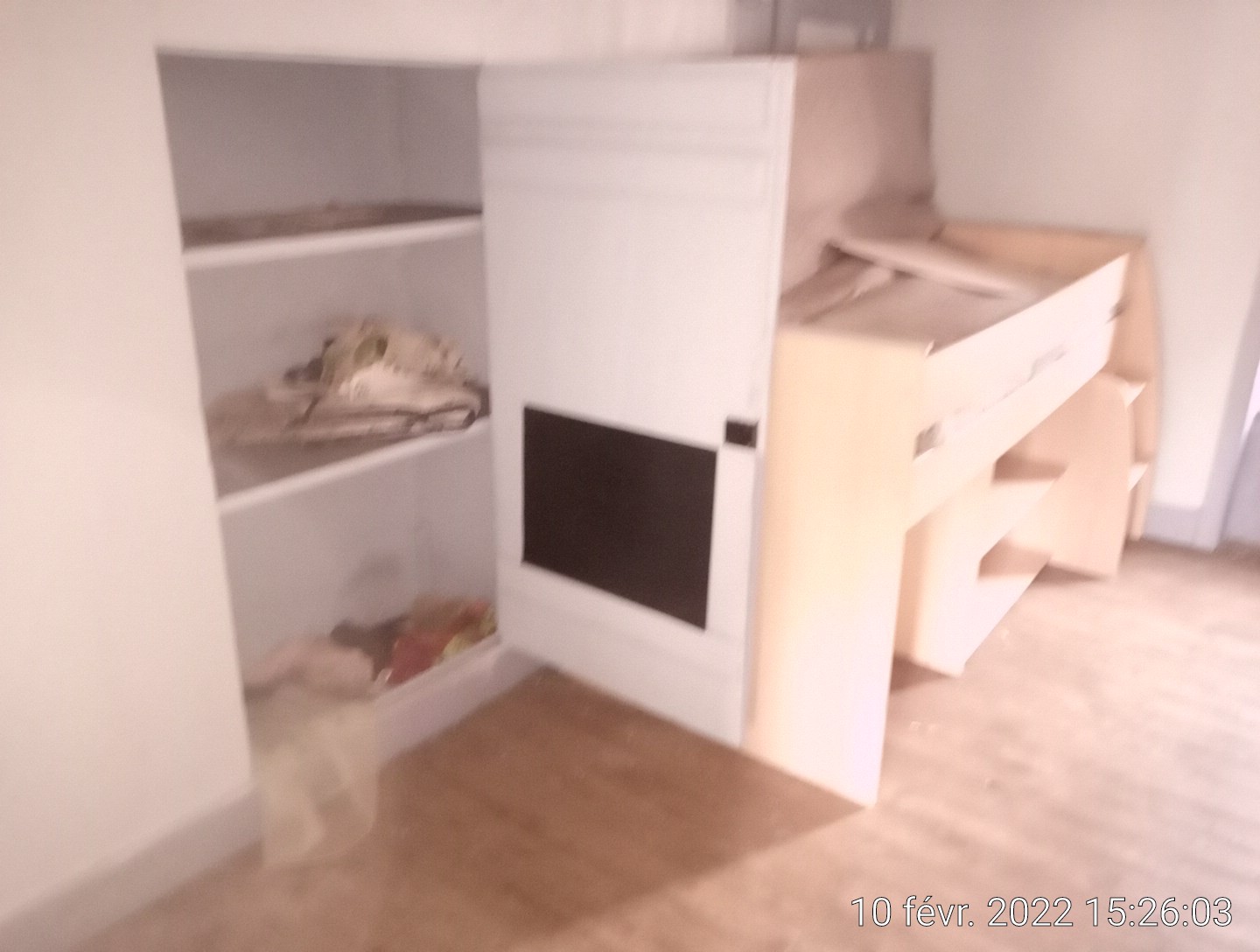 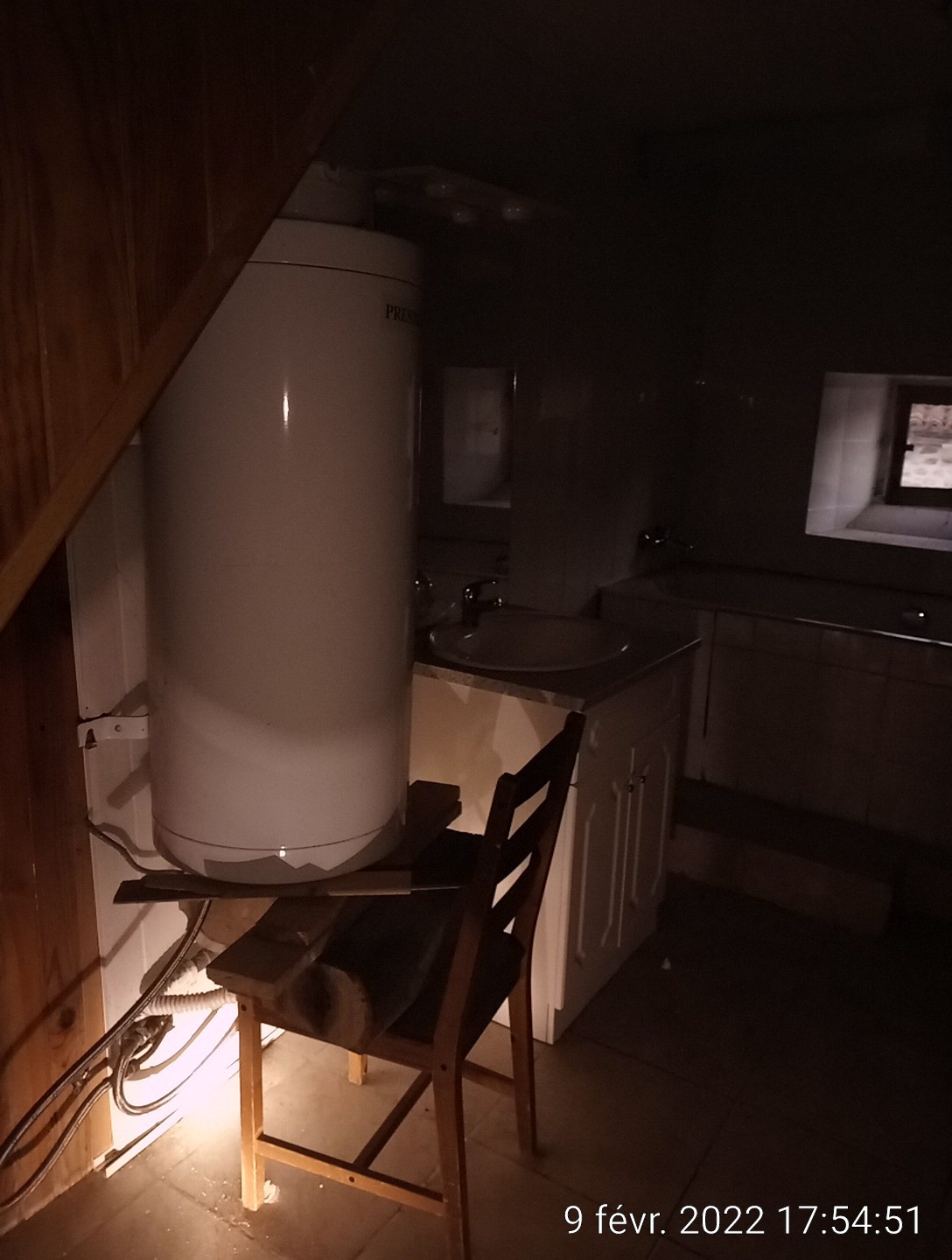 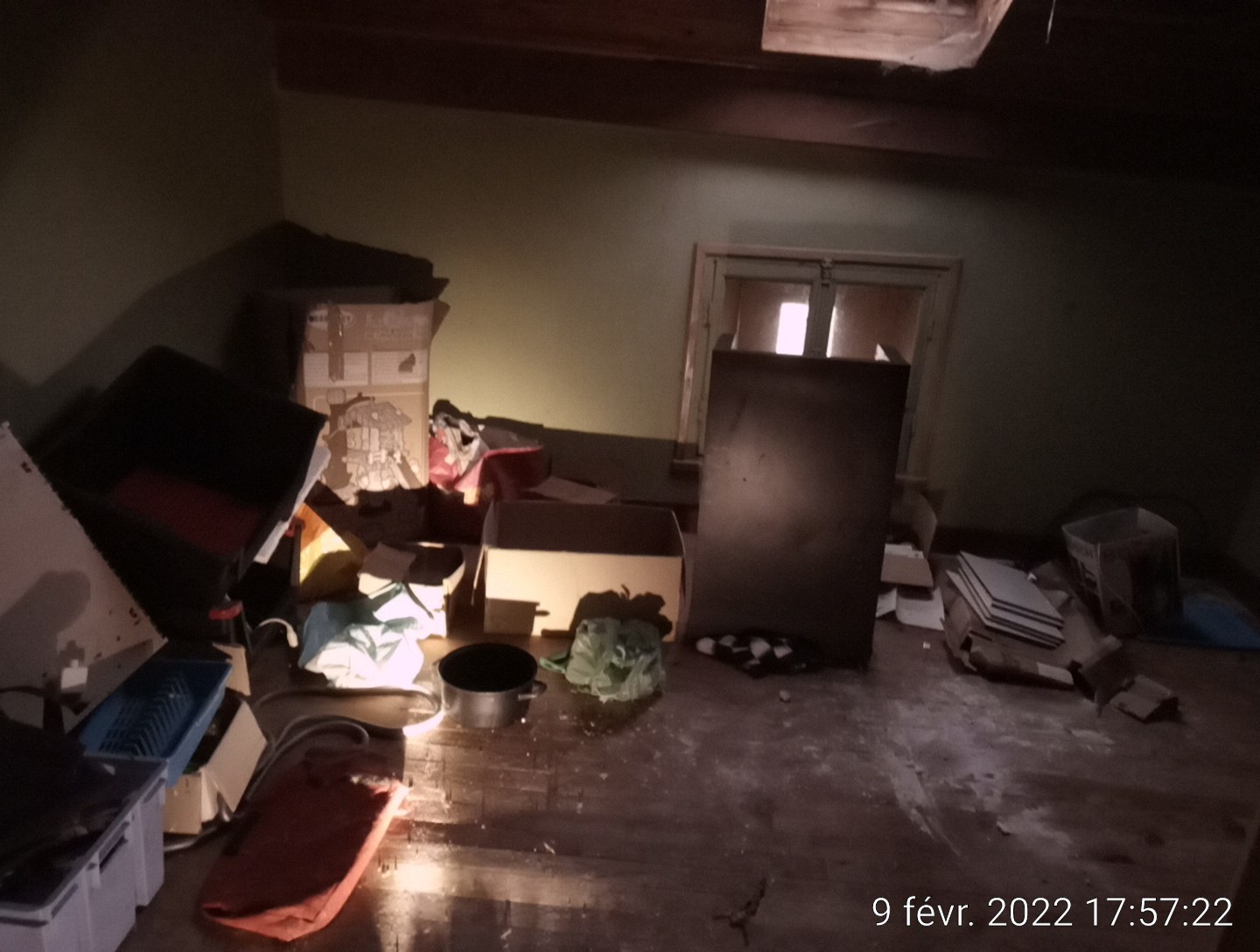 Grenier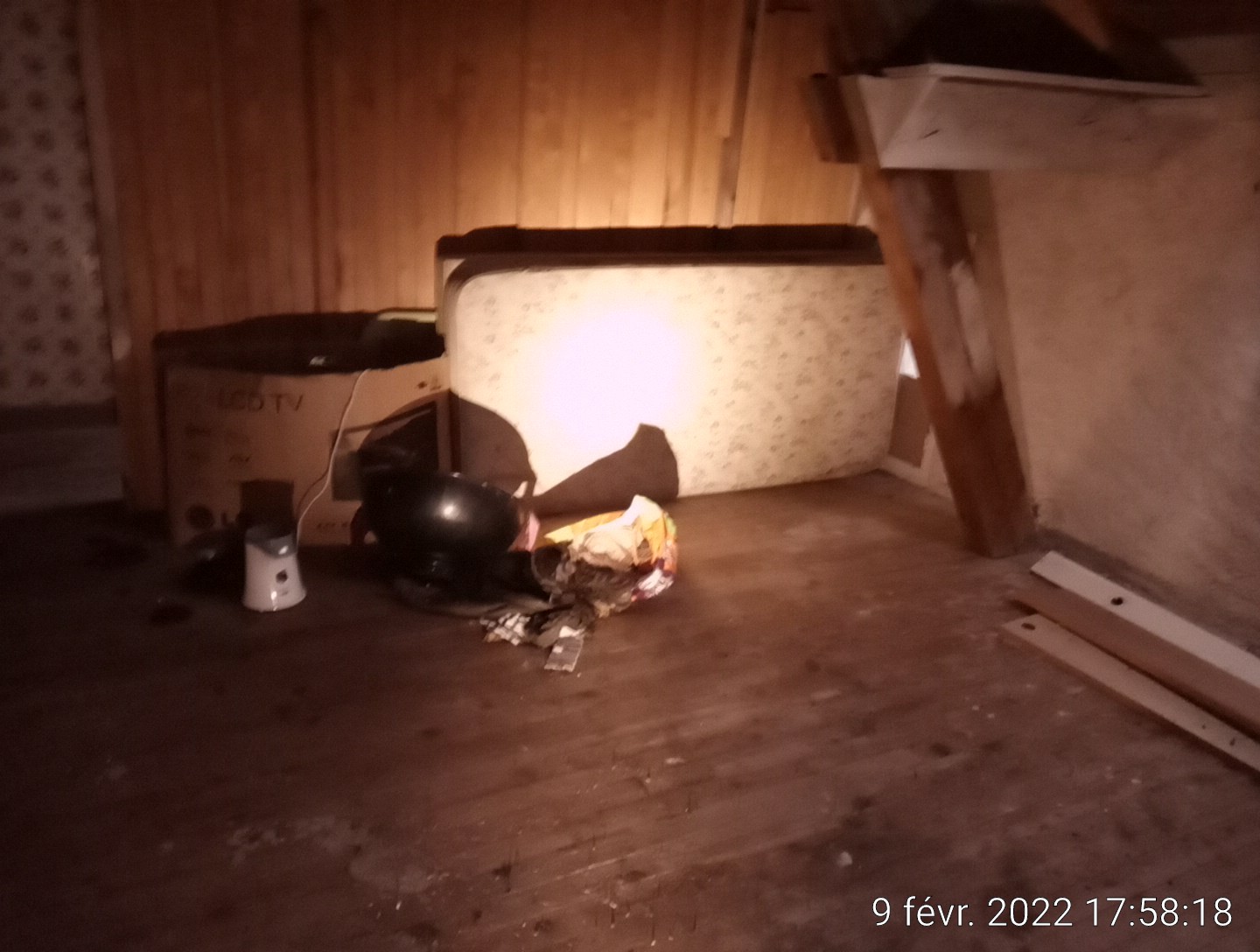 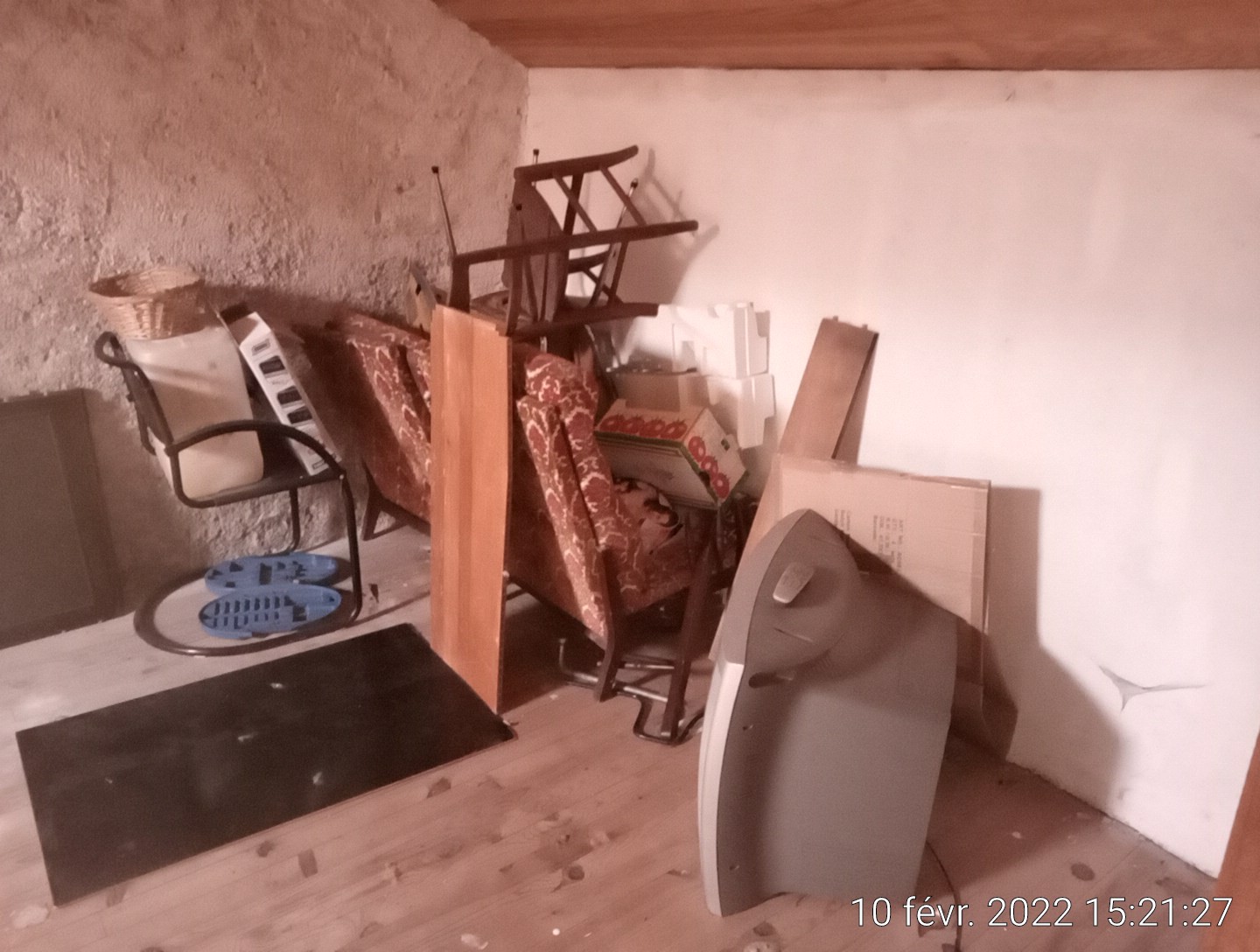 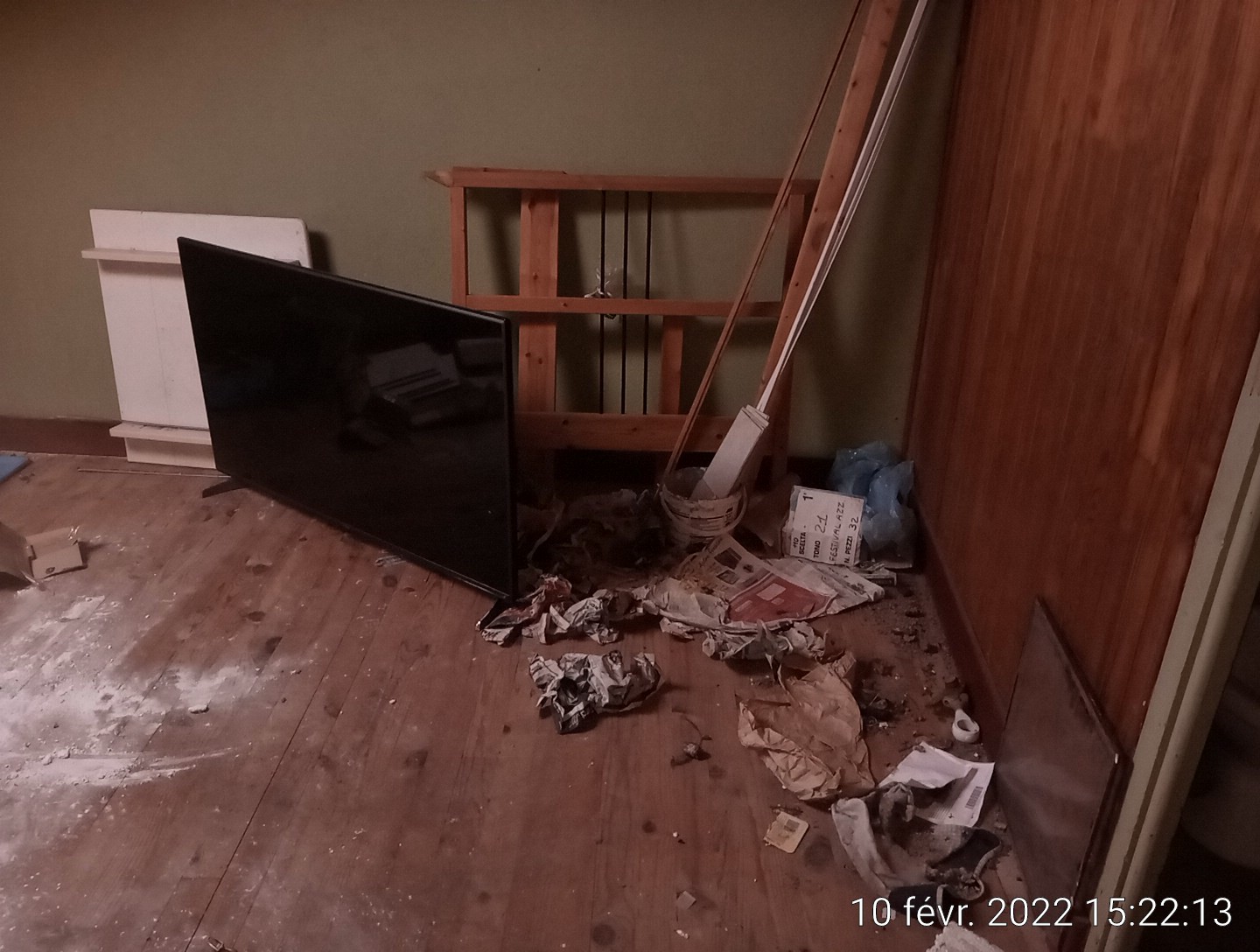 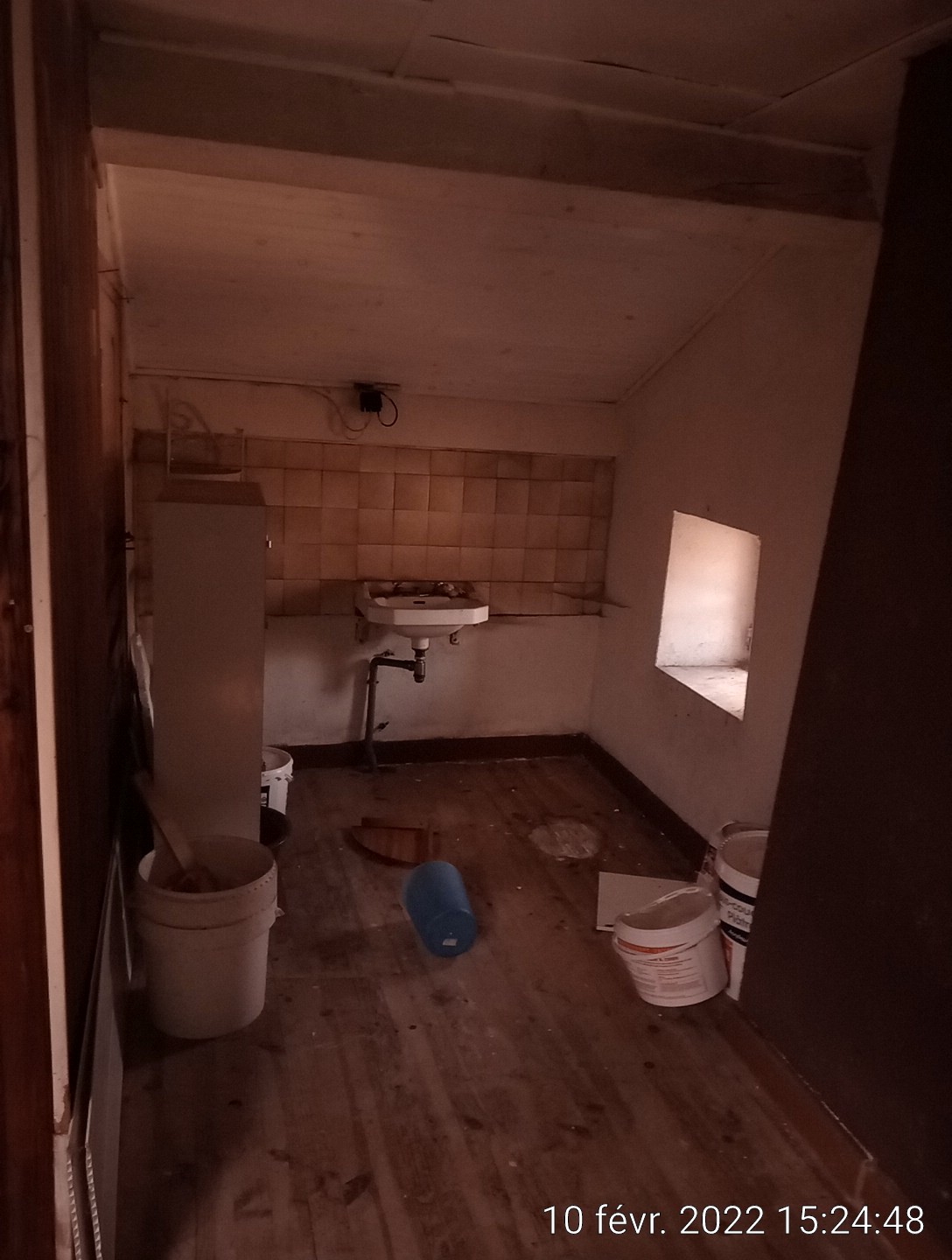 